       ПОЛНОМОЧНОЕ ПРЕДСТАВИТЕЛЬСТВО                                     «  7  » июня 2013г.РЕСПУБЛИКИ ТАТАРСТАН В ТУРКМЕНИСТАНЕг. АшхабадАгропромышленный комплекс и водное хозяйство Туркменистана, меры государственной поддержки АПК.(по состоянию на конец 2012 года(информация)В Туркменистане в 2012 году площадь земель под посевами сельскохозяйственных культур, садами, виноградниками превышала 1,5 млн. гектаров. Около 95% всей посевной площади страны составляют орошаемые земли. По оценкам западных экспертов в аграрном секторе экономики Туркменистана занято около 48% трудоспособного населения или около 1,3 млн. человек, а доля сельского хозяйства в структуре ВВП страны в 2012 году составила 7,6%.Производство основных видов сельскохозяйственной продукции         в 2012 году по сравнению с 2011 годом выросло и составило: 1,325 млн. тонн хлопка-сырца (рост на 12,6%), 1,2 млн. тонн пшеницы (рост на 2,7%).Рост производства основных видов растениеводческой продукции стал следствием роста урожайности сельскохозяйственных культур, в том числе хлопка-сырца на 12,6%, пшеницы на 2,7%, винограда на 6,5%, овощей          на 2,8%, бахчевых культур на 2,5%, плодов и ягод на 1,7%. Поголовье скота и птицы в 2012 году по сравнению с 2011 годом также выросло, в том числе крупного рогатого скота на 1,0% до 2,242 млн. голов, овец и коз на 0,5% до 17.19 млн. голов, птицы на 0,1% до 16,59 млн. штук, однако темпы роста были относительно невысокими. По состоянию на 1 января 2013 года объем производства мяса               в живом весе прирос по сравнению с 2011 годом на 2,5%, молока на 2,0%, яиц на 2,2%, шерсти в физическом весе на 1,0%.Наращивание объемов производства сельскохозяйственной продукции, обеспечение в Туркменистане продовольственного изобилия и, соответственно, продовольственной безопасности – приоритетные задачи государственной политики в сфере развития сельского хозяйства и АПК, предусмотренные Программой развития сельскохозяйственной отрасли страны на 2012-2016 годы. За последние годы в этой сфере достигнуты определенные успехи благодаря проводимым в Туркменистане реформам отрасли. Реализуются крупные водохозяйственные проекты такие,               как создание в центре пустыни Каракумы в районе Карашорской низменности пресного озера «Алтын Асыр» на основе коллекторно-дренажных вод, осуществляется проведение программы по восстановлению плодородия почв, осваиваются новые целинные земли, совершенствуется проведение мелиоративных работ. Принят пакет законов, на основе которых в отрасли должны сформироваться новые экономические отношения, современные методы управления и финансовые механизмы.В частности, дайханским (фермерским) объединениям предоставляются льготные кредиты сроком до 10 лет с процентной ставкой до 1% годовых для закупки сельскохозяйственной техники, запасных частей и инструментов и кредиты со ставкой 5% годовых для финансирования инвестиционных проектов, связанных с развитием животноводства и птицеводства, на производство и переработку сельскохозяйственной продукции, а также закупку основных средств и имущества. Финансирование осуществляют государственные банки «Дайханбанк» и «Сенагат».Кроме того, законодательством предусматривается освобождение сельскохозяйственных предприятий от налогов на имущество и прибыль юридических лиц, что служит целям развития национального агропромышленного комплекса. Налоговый кодекс устанавливает ряд льгот    в отношении физических лиц – субъектов сельскохозяйственной деятельности.Стимулом к повышению производительности труда также должна послужить новая система взаиморасчетов государства с производителями сельхозпродукции, предусматривающая, в том числе, систематическое повышение закупочных цен на сдаваемые государству пшеницу и хлопок.     В 2012 году была продолжена начатая в 2011 году практика предоставления хлопкоробам возможности реализовывать продукцию сверх госзаказа, в том числе за рубеж. В 2012 году вступило в силу новое положение об оплате труда сельхозпроизводителей, предусматривающее, в частности, 30% надбавку за продукцию, сданную сверх контрактных обязательств.Внимание уделяется также развитию технической базы отрасли. Так,    в 2012 году в Ахалском велаяте открыт производственный комплекс             по выпуску хлебопродуктов объемами до 80 тыс. тонн муки в год, хлеба и хлебопродуктов – до 40 тонн в сутки, макарон и макаронных изделий суточной мощностью до 48 тонн. К 2014 году для Государственного объединения по хлебопродуктам «Туркменгаллаонумлери» запланировано построить дополнительно 8 элеваторов общей вместимостью 360 тыс. тонн зерна.Туркменистан второй год экспортирует продовольственное зерно.             В 2012 году ГО «Туркменгаллаонумлери» было разрешено                         через Государственную товарно-сырьевую биржу Туркменистана реализовать на внешних рынках 300 тыс. тонн пшеницы из урожая 2011 года, превышающего внутренние потребности страны. Зерновые площади Туркменистана занимают 860 тыс. гектаров. С них в 2013 году  запланировано собрать 1,6 млн. тонн зерна. В животноводстве также осуществляются рыночные реформы, развитие частного предпринимательства. В настоящее время большая часть поголовья овец, крупного рогатого скота, верблюдов и птицы находится         в частной собственности, развиваются арендные отношения. Животноводы-арендаторы получают в частную собственность половину приплода арендованных у государства овец, а используемые арендаторами пастбища и водные источники не облагаются налогами.Успешно развиваются также крупные государственные  животноводческие хозяйства, входящие в ГО «Туркменмаллары».                  В настоящее время в состав ГО «Туркменмаллары» входят 86 дайханских объединений, в том числе 59 – овцеводческих. Государственным объединением используются пастбища общей  площадью 13 млн. га, многие сотни колодцев, количество которых ежегодно увеличивается. В 2012 году на заседании Кабинета Министров Туркменистана было решено увеличить объемы производимой в стране животноводческой продукции. С этой целью в Дашогузском велаяте запланировано строительство животноводческого комплекса на 500 голов племенного скота с ежегодной переработкой 2 тыс. тонн молока и 120 тонн мяса. Здесь же будут смонтированы дождевальные установки для орошения посевной площади в . Проектом также предусмотрены поставки               для комплекса 250 голов крупного рогатого скота, сельскохозяйственной техники и агрегатов. В Ахалском велаяте также будет построен животноводческий комплекс с годовым производством 700 тонн мяса и 1780 тонн молочной продукции в год. В Балканском и Марыйском велаятаях будут возведены птицеводческие комплексы с объемом производства 8 млн. яиц и 1000 тонн мяса птицы в год.В декабре 2012 года в животноводческом объединении «Ватан» ГО «Туркменмаллары» был открыт центр по повышению племенных качеств крупного рогатого скота. Активное содействие по созданию этого центра было оказано Агентством США по международному развитию (USAID)          в рамках проекта «Сельскохозяйственные технологии в Туркменистане». Центр оснащен современным оборудованием, в том числе для производства жидкого азота, необходимого для хранения доставленного из США генетического материала элитных мясомолочных и молочных пород крупного рогатого скотаГосударственное объединение «Туркменмаллары» планирует строительство 10 предприятий: мясокомбинатов и молокозаводов, животноводческих и птицеводческих комплексов. В рамках проектов реформирования АПК в Туркменистане созданы современные частные предприятия по переработке сельскохозяйственного сырья и выпуска продуктов питания: завод по переработке мяса «Берекетли» мощностью 5 тыс. тонн колбасных изделий и 1,8 тыс. тонн мясных продуктов,  птицеводческий комплекс «Гуш топлумы» с годовым объемом производства 7 млн. штук куриных яиц, птицеводческое хозяйство - «Хош заман» с проектной мощностью до 60 млн. штук яиц в год и предприятие      по производству кисломолочной продукции «Эллин» мощностью до 20 тонн продуктов в сутки. Создается сеть частных хлебозаводов «Саглык» (Здоровье) в Ашхабаде, Тукменабаде и других городах.Руководством страны принимаются меры по активизации деятельности отрасли шелководства. В шелковой отрасли Туркменистана      в настоящее время проводятся масштабные преобразования. Организована цепочка производства шелка – от выращивания шелковицы и выкармливания гусениц до получения шелка-сырца и выпуска готовой продукции.Перед Министерством текстильной промышленности Туркменистана и руководителями Ахалского, Балканского, Дашогузского, Лебапского и Марыйского велаятов поставлена задача обеспечить выполнение установленных на 2012 год заданий по производству коконов-сырца. Министерство текстильной промышленности Туркменистана должно заключить с указанными велаятами соответствующие генеральные соглашения по производству коконов, а также через подведомственное этому министерству акционерное общество «Туркменюпек» (Туркменшелк) обеспечить в необходимом объеме высококачественными шелковичными гренами велаятские сельскохозяйственные акционерные общества.Ашхабадская шелкомотальная фабрика и Туркменабатское производственное шелковое объединение - ведущие перерабатывающие предприятия, полностью реконструированные и оснащенные современным оборудованием. Эти предприятия способны выпускать шелковую нить любого номера по заказу потребителя. На предприятиях открыты новые цеха по изготовлению шелковых ковров, национальной ткани кетени и других материалов и изделий из шелка. Шелковое волокно этих фабрик должно обеспечивать работу Рухабатской фабрики по производству панбархата.Важным фактором осуществляемых в отрасли страны реформ и масштабных преобразований является развитие сотрудничества и обмена опытом с иностранными партнерами. Этому способствуют проводимые          в Туркменистане международные форумы. В октябре 2012 года в Ашхабаде состоялись Международная научно-практическая конференция                      по повышению продовольственной безопасности в СНГ и заседание Межправительственного совета по вопросам агропромышленного комплекса СНГ. В ходе работы обсуждались такие вопросы, как внедрение инноваций и новых технологий в производство и переработку продукции, современные методы контроля качества и безопасности продовольственной продукции, сохранение биоресурсов и селекционная работа и т.д.В условиях сухого и жаркого климата Туркменистана ключевой проблемой развития сельского хозяйства является обеспечение отрасли водой. До 90% всей потребляемой воды в стране используется в сельском хозяйстве для орошения сельхозугодий. Основным источником поверхностных вод является река Амударья. В соответствии                              с международным соглашением между Туркменистаном, Афганистаном, Таджикистаном и Узбекистаном Туркменистану ежегодно выделяется 22,15 млрд. куб. метров воды, что составляет 88% общего объема водного баланса страны. На сегодняшний день протяженность оросительных систем                 в Туркменистане превышает 45 тыс. км.Для обеспечения населенных пунктов Туркменистана чистой питьевой водой используются запасы подземных вод. По предварительным данным в целом по стране запасы подземных вод в стране составляют 3,5 миллиона кубометров в сутки. Для использования имеющихся водных ресурсов в распоряжении Министерства коммунального хозяйства и Министерства водного хозяйства находятся 2299 скважин, из которых 1075 предназначены для обеспечения населения чистой питьевой водой, 763 –     для поливов посевных площадей, а 461 – для отвода дренажных вод.               В целях обеспечения чистой питьевой водой жителей города Ашхабада действуют 4 завода питьевой воды мощностью 100 тысяч кубометров, завод в Гями мощностью 150 тысяч кубометров, завод питьевой воды                       в Рухабатском этрапе мощностью 200 тысяч кубометров, а также новый завод Гундогар мощностью 250 тысяч кубометров в сутки. Полномочный представитель             Х. Галиев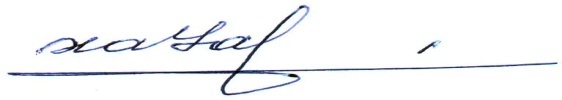 